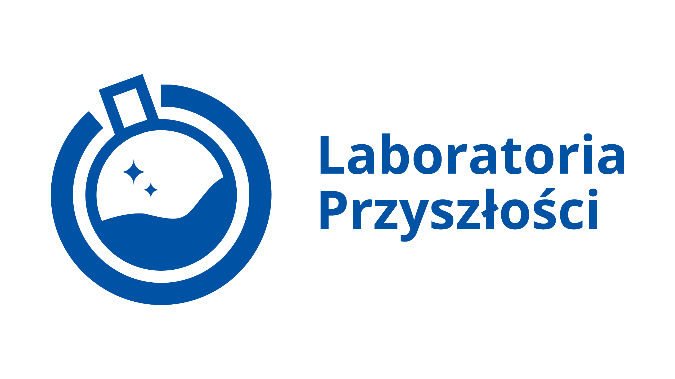 Oznaczenie sprawy: 03/2022WYNIKZamawiający, informuje, iż dnia 29.07.2022r., wybiera ofertę Wykonawcy Educarium Sp. z o.o.Ul. Grunwaldzka 20785-451 Bydgoszcz . Umowa zostanie podpisana dnia 1.8.2022r. Zostały otwarte następujące oferty:Część nrNazwa albo imię i nazwisko oraz siedziba lub miejsce prowadzonej działalności gospodarczej albo miejsce zamieszkania wykonawcy, którego oferta została otwartaCena oferty1Educarium Sp. z o.o.Ul. Grunwaldzka 20785-451 Bydgoszcz18969,002WR Serwis Gniazdowice 86, 32-100 Proszowice21000,00